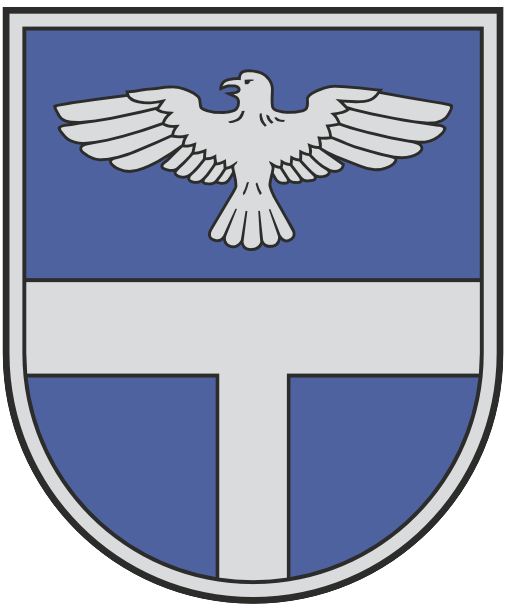 Līvānu novada pašvaldībaJERSIKAS PAMATSKOLAReģistrācijas Nr. 4212900365, Skolas iela 2, Jersika, Jersikas pagasts, Līvānu novads, LV-5315tālrunis 65307196, e-pasts jersikaspsk@livani.lv Līvānu novada Jersikas pagastā                                                                                                          Pielikums Nr.1                                                                                                               rīkojumam Nr. JEPSK/1.10/21/20                                                                                                               2022.gada 31.augustāJersikas pamatskolas izglītības procesa organizēšanas kārtība un piesardzības pasākumu īstenošana, uzsākot 2022./2023.mācību gaduIzdoti saskaņā ar Ministru kabineta 2020.gada 9.jūnija noteikumiem Nr.662 “Epidemioloģiskās drošības pasākumi Covid-19 infekcijas izplatības ierobežošanai”, VISC izstrādātajām vadlīnijām, klātienes, kombinētu un attālinātu mācību īstenošanai,  ieteikumiem mācību procesa organizēšanai vispārējās un profesionālajās izglītības iestādēs ievērojot epidemioloģisko situāciju Covid-19 laikā, vadlīnijas piesardzības pasākumiem interešu izglītības mācību programmu un nodarbību īstenošanai klātienē un  izglītības iestādēm piesardzības pasākumu īstenošanai Covid-19 infekcijas izplatības ierobežošanaiMācību darba organizācija2022./2023.mācību gadā Jersikas pamatskolā (turpmāk – skola) mācības notiek klātienē (pirmsskolai un 1. - 9.klasei), ievērojot Covid-19 infekcijas ierobežošanas pamatprincipus – regulāru informēšanu, distancēšanos, higiēnu, personas veselības stāvokļa uzraudzību, dezinfekciju, testēšanu (nodrošinām valsts apmaksātus paštestus personām ar slimības simptomiem);lai pedagogi pēc iespējas ilgstoši strādātu ar vienas klases izglītojamajiem, mācību stundu sarakstā var veidot blokstundas divu nedēļu laika periodā pēc priekšmeta skolotāju izvēles;blokstundās mācību priekšmetu skolotājs var izmainīt starpbrīžu laikus, lai nodrošinātu izglītojamo plūsmu nepārklāšanos koplietošanās telpās un veiktu klašu vēdināšanu;skolotājiem jāveic individuāls sagatavošanās darbs ar izglītojamajiem, ja nepieciešamības gadījumā jāorganizē mācību process attālināti – jāmāca izglītojamajiem darboties ar personīgajām viedierīcēm, e-klasi, portāla Uzdevumi.lv iespējām un jāaktualizē izglītojamo esošās prasmes, mācoties attālināti;regulāri informējot vecākus par mācību procesa organizāciju saziņā gan e-klasē, gan tiešsaistes grupās -  stingri ievērot, drošas datu pārraides, glabāšanas un publiskošanas principus;īstenojot mācību procesa aktivitātes, dod priekšroku to realizēšanai brīvā dabā;oficiālais saziņas līdzeklis sadarbībai un informēšanai starp skolotājiem, izglītojamajiem un vecākiem ir e- klase;skolotājs, sniedzot atbalstu izglītojamajam, ievēro mācīšanās vajadzības, tai skaitā sociāli emocionālās, nepieļauj jebkāda veida diskrimināciju; skolai ir jābūt informācijai par tehnisko un interneta resursu pieejamību izglītojamajiem.Mācību stundu, starpbrīžu, konsultāciju un ārpusstundu nodarbību laiki:1.stunda 9.00 līdz 9.402.stunda 9.45 līdz 10.253.stunda 10.35 līdz 11.154.stunda 11.30 līdz 12.105.stunda 12.25 līdz 13.056.stunda 13.20 līdz 14.007.stunda 14.10 līdz 14.508.stunda 15.00 līdz 15.40 ārpusstundu nodarbības, konsultācijas var sākties 8.00;Skolēnu ēdināšanas laiki:brokastis:internāts 8.00pirmsskola (grupas telpās) 8.151.-9.klase rindas kārtībā ievērojot distanci (maksas pakalpojums)  8.20pusdienas:pirmsskola 10.451.- 3.klasei 11.154.- 6.klasei 12.107.- 9.klasei 13.05launags:pirmsskola (grupas telpās) 13.551.- 6.klase rindas kārtībā ievērojot distanci (maksas pakalpojums)  14.00 7.- 9.klase rindas kārtībā ievērojot distanci (maksas pakalpojums)  14.50internāts 15.35vakariņas internātam 19.00Piesardzības pasākumu īstenošana:darbinieki, izglītojamie un vecāki ar e-klases jaunumu sadaļas palīdzību tiek informēti par nepieciešamību sekot savam veselības stāvoklim; izglītojamiem ar infekcijas slimības pazīmēm (drudzis, klepus, elpas trūkums) jāapmeklē ģimenes ārsts;ja izglītojamajam konstatēta Covid- 19 infekcija, izglītojamā vecākiem nekavējoties jāinformē skolas direktore kā atbildīgā persona par noteikto prasību ieviešanu un uzraudzību pa tālruni Nr.29506288;ja izglītojamajam, atrodoties skolā, parādās akūtas elpceļu infekcijas pazīmes, tad viņu izolē atsevišķā telpā (skolas māsas kabinetā), atbilstoši izglītojamā vecumam, nodrošina tā paša pieaugušā, kas kontaktējās ar izglītojamo pirms tam, klātbūtni, abiem lietojot sejas maskas;klases audzinātājs sazinās ar izglītojamā vecākiem, kas nekavējoties ierodas pēc izglītojamā; izolācijā tikai saslimušie ar COVID 19 izglītojamie. Ja nav simptomu, pēc 7 dienām atgriežas klātienes mācībās vai ātrāk ar ārstējošā ārsta atļauju;ja darbiniekam vai izglītojamajam skolā ir konstatēti nopietni veselības traucējumi, tiek izsaukts Neatliekamās medicīniskās palīdzības dienests;higiēna:bieži un rūpīgi jāmazgā rokas ar ūdeni un ziepēm, īpaši pirms un pēc ēšanas, pēc tualetes apmeklējuma vai pēc pastaigas ārā;rokas jāmazgā vismaz 40 sekundes;roku nosusināšanai lieto vienreiz lietojamos papīra dvieļus, pirmsskolas grupās stingri kontrolē, lai dvieļi tiktu lietoti atbilstoši individuālajam marķējumam;izglītojamie un darbinieki lieto tikai individuālos rakstāmpiederumus;higiēnas nodrošināšanai ir konkretizēts un aktualizēts skolas telpu uzkopšanas un dezinfekcijas plāns, ar kuru tiek iepazīstināti visi darbinieki.Izglītojamos, viņu vecākus, darbiniekus un pakalpojumu sniedzējus iepazīstina ar izglītības procesa organizēšanas kārtību, uzsākot 2022./2023.mācību gadu ar e - klases starpniecību un darbinieku kopsapulcē.30.08.2022.    Direktore                                                                                                                  I.JaunušāneApspriests  pedagoģiskajā sēdē, protokols Nr.5., 30.08.2022.